Go for a walk around the neighbour-hood on a sunny daySpeed walkCreate an obstacle coursePlay some Music and dance!Do yogaHelp vacuumDo some yard workCollect pine cones, leaves or rocks. Look for something interesting!Have a raceCreate a mazeCreate your own workout planCome up with your own type of exercise!Pretend to be a four legged animal and walk around Create your own scavenger hunt to do around the neighbour-hoodGo for a walk: look for all the colours of the rainbowPerform a dance for your family membersFind an insect in your yard and follow its pathCreate your own game outdoorsCreate a maze outsideFind a natural line. Follow it. Where does it lead?Build something outdoorsFind a set of stairs and “go for a hike”Find a human made line. Follow it. Where does it lead? Come up with your own type of exercise!Play outside with a ballCreate a line and follow itGo for a jogGo for a walk on a rainy day (dress appropriate-ly)Practice gymnasticsHelp your parent carry groceries, move boxes or organise cansCherche et trouve dans le voisinage (Neighbourhood Scavenger Hunt)Cherche et trouve dans le voisinage (Neighbourhood Scavenger Hunt)Cherche et trouve dans le voisinage (Neighbourhood Scavenger Hunt)Cherche et trouve dans le voisinage (Neighbourhood Scavenger Hunt)Cherche et trouve dans le voisinage (Neighbourhood Scavenger Hunt)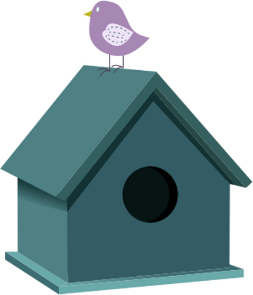 Une maison d’oiseau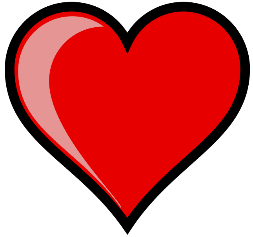 Un coeur 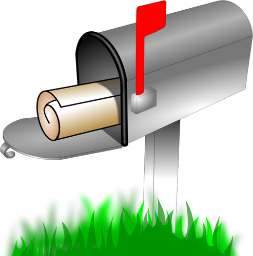 Une boîte aux lettres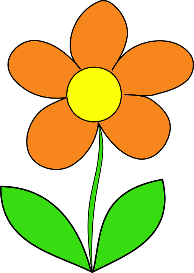 Une fleur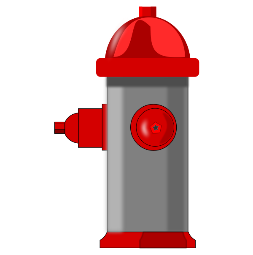 Une borne incendie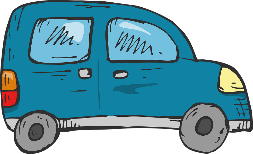 Une voiture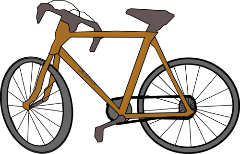 Une bicyclette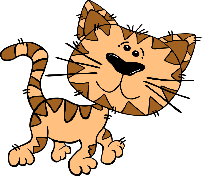 Un chat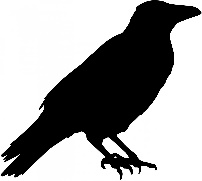 Un corbeau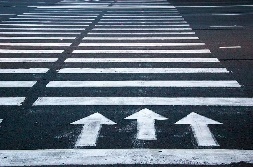 Un passage pour piétons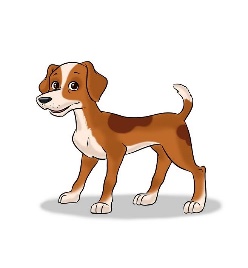 Un chien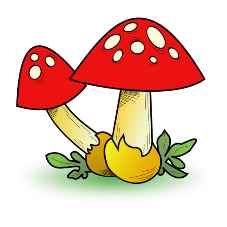 Un champignon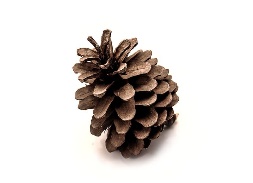 Une pomme de pin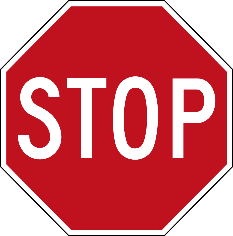 Un panneau d’arrêt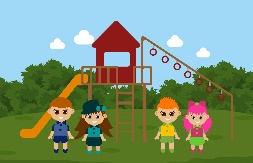 Un terrain de jeu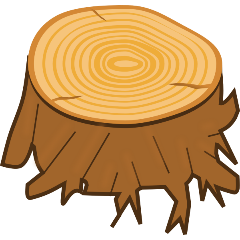 Une souche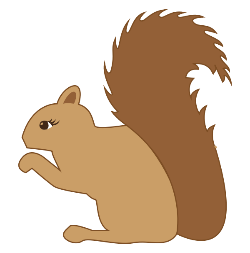 Un écureuil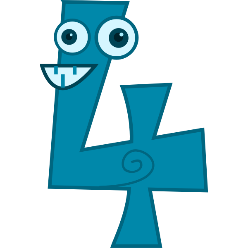 Le numéro 4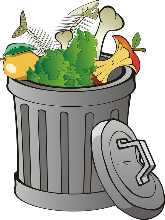 Une poubelle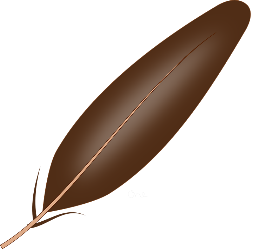 Une plume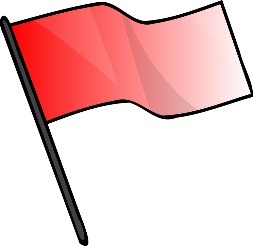 Un drapeau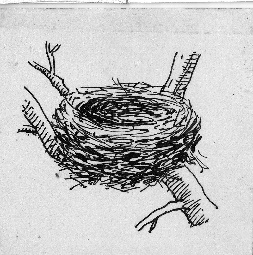 Un nid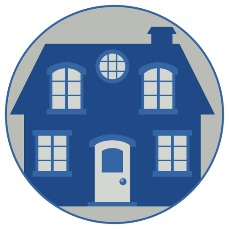 Une maison bleue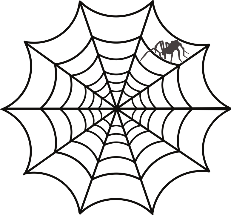 Une toile d’araignée